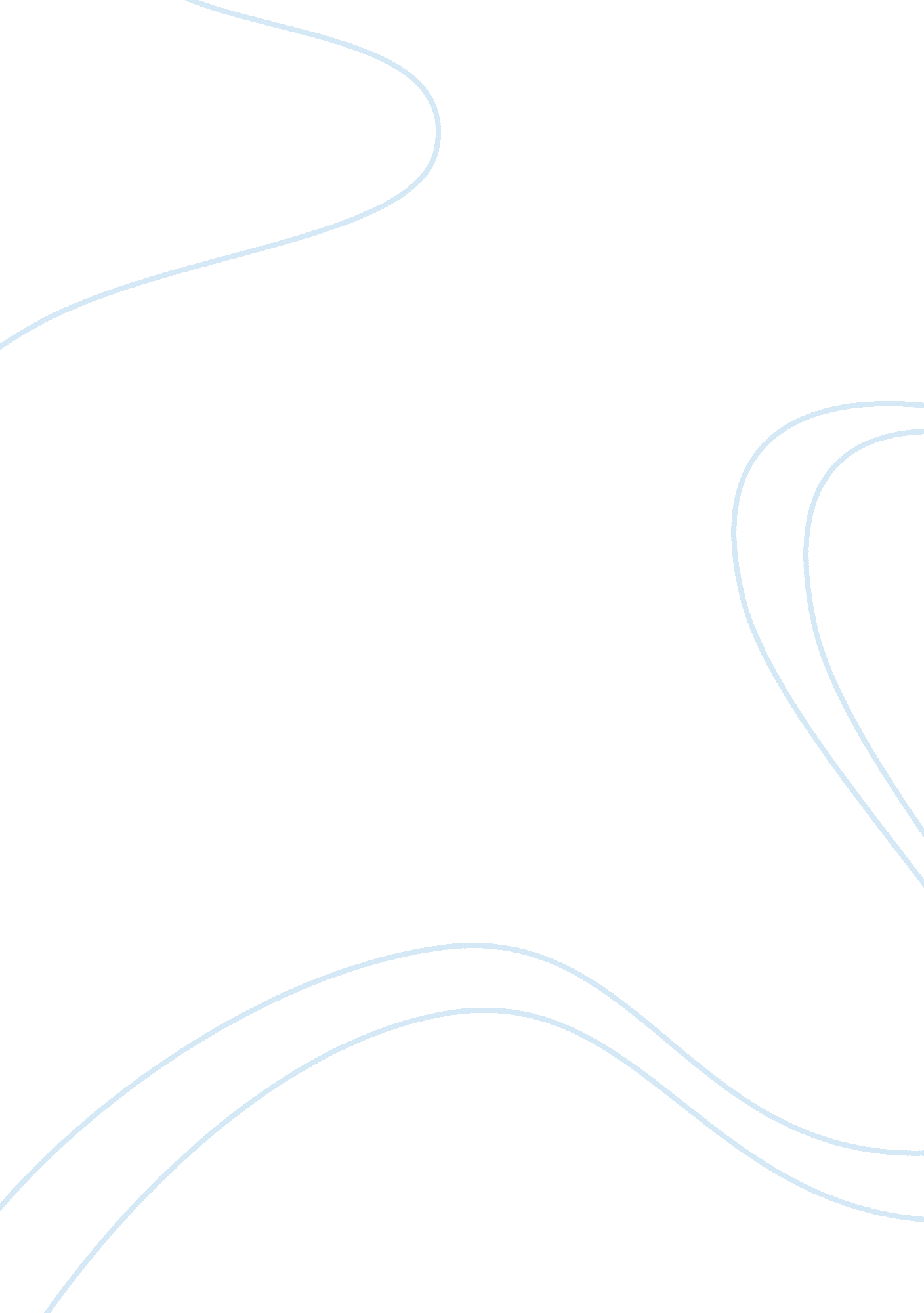 Catholic christianity and rastafarianism. assignmentArt & Culture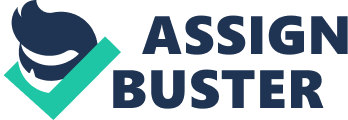 The religion of Catholic Charlatanry was established just after the death of Jesus, near the beginning of the Common Era. Jesus, the Son of God and Messiah, was born a Jew. Early Christianity was therefore a strand of Judaism and it wasn’t until later that Judaism and Christianity were separated. One of the main components of the Christian religion is the rituals that members of the church participate in such as Mass, the Sacraments and the Sign of the Cross. The structure of the church is a hierarchy, the leader of the Catholic Christianity being the Pope, supported by ordinals. Archbishops, bishops. Priests and brothers and nuns. Christianity has many stories, such as those in the Bible, those of the Saints and the story of the history of the church. Rationalism’s is a relatively new religious and political movement, established from the “ Back to Africa” movement led by a Jamaican nationalist, Marcus Graver, in the sass’s and sass’s. Graver prophesied that a black king would be crowned in Africa and that he would be the real Messiah foretold by the Catholic Christian’s Bible. Roasts believe that this was fulfilled when Rasa (Prince) Tapir was crowned Hailed Salaries I of Ethiopia. It is interesting to compare Rationalism’s with Catholic Christianity as Hailed Salaries himself was a Christian and was puzzled by Jamaican followers who attempted to worship him. All Restraining look forward to the spiritual return to Africa, where they will be free of oppression brought about by the white man. There Is no formal structure In the Aircrafts faith, as It Is believe that everyone Is equal. The major deference in Roast and Christian beliefs is that Christians believe that Jesus was the Messiah and Restraining believe that white people tricked the world onto believing that Jesus was white and that Hailed Salaries is the real Messiah. Roasts believe that all Africans are descended from the ancient Hebrews so the black race are the true Jews. Christians believe in the Trinity; that God, Jesus and the Holy Split are one, whereas Roasts believe that Hailed Salaries was a 20th century manifestation of God. Like Christians, Roasts believe that we will live eternally, but whereas Christians believe that after we die we are resurrected and ascend to heaven, Roasts believe that when we die our atoms are spread through the world and become parts f new babies, thus we live forever. The experience of being a Roman Catholic Christian Is one of prayer, sacraments and liturgy. Like Rationalism’s, meditation is an integral part of Christian life. However, the most controversial element of Roast is the use of marijuana, or ganja, as an aid to meditation. To Roasts it is very much a religious sacrament, enabling humans to become more God-like and reflect on the word of Jag, the Aircrafts name for God. Roasts believe that there are passages in the Bible that support the smoking of ganja to convey religious opinions. Just as Christians sing hymns to express their beliefs, the Restraint religion has been the basis for reggae music, which has been the means of spreading the Roast ideologies worldwide. The Bible is a religious book read in all Catholic Christian services of public worship and its words form the basis for preaching and instruction. It is also the most widely distributed book in the world. Some Restraining use the same Bible as the Catholic Christians, where it was studied and many passages such as those referring to Ethiopia, herb, cutting hair or the Messiah took on added significance and altered to respond to traditional Aircrafts beliefs. The Restraint Bible, or Holy Bibb, is also known as the black man’s bible. This edited version of the Catholic Christian Bible states that God and all of his prophets were black and is the main text in the Restraint faith. The way Catholic Christians are meant to live is based on the 10 Commandments received from God by Moses and the Golden Rule, which is Jesus’ commandment to love one another. Roasts also believe in promoting peace, pride and righteousness in the way they live, but reject the white man’s world and call the oppression received room the white Christians “ Babylon”. “ L and l” is a common phrase used among Roasts and means that no person is more advantaged than any other person. Christians also have this viewpoint by saying that all people are equal in the eyes of There are hardly any similarities in the symbolism in Catholic Christianity and Rationalism’s. The main symbol of Christianity is the cross, symbolizing the crucifix on which Jesus died for our sins. Since Roasts do not believe that Jesus was the Messiah this symbol is not used. Instead Roasts use the image of the Lion of Judas, which represents Hailed Salaries. The colors frequently associated with Rationalism’s are red, black and green. They respectively signify the blood the Roast martyrs have shed, the color of the African people and the vegetation and beauty of Ethiopia. Yellow is sometimes used to represent the wealth of their homeland. Another Roast symbol is the dreadlocks in which they wear their hair. They believe that wearing dreadlocks is supported by the Bible and further represents the Lion of Judas, and in turn, Hailed Salaries. Other Christian symbols are the host, the dove, which represents peace and fire, which represents the Holy Spirit. Though Roman Catholic Christianity and Rationalism’s have some similarities, the Aircrafts faith was formed to be the complete opposite to what the white Christians believed, even though Hailed Salaries was himself a Christian. While Catholicism is a religious movement, Rationalism’s is Just as much a political group, campaigning for the rights of black people and for freedom from the white “ Babylon” of oppression. In spite of this, both religions have underlying messages of peace, love and liberation for all races. 